Medienkommentar 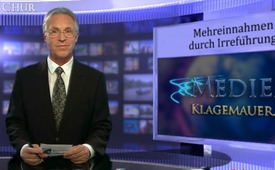 Mehreinnahmen durch Irreführung?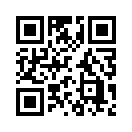 Das Schweizer Parlament
hat beschlossen, die obligatorische
Autobahnvignette per
2015 um 150 % auf 100 CHF zu
verteuern...Das Schweizer Parlament
hat beschlossen, die obligatorische
Autobahnvignette per
2015 um 150 % auf 100 CHF zu
verteuern.
Grund: Der Bund übernimmt
den Betrieb und Unterhalt von
376 km Kantonalstraßen, was
einem jährlichen Mehraufwand
von 100 Mio. CHF entsprechen
soll. Klingt einleuchtend, hat
jedoch einen Haken: Die Gesamteinnahmen
der öffentlichen
Hand (aus privatem motorisiertem
Verkehr) übersteigen die
Ausgaben für das Straßennetz
bei weitem. So ergab sich z.B.
2010 ein Überschuss von 1,1
Mrd. CHF! Die Verteuerung ist
also eindeutig versuchte Täuschung,
ja Diebstahl am Volk!
Obendrein möchte der Bund bis
jetzt auch keine Antwort auf die
Frage geben, wie bzw. wo die
überschüssigen Einnahmen eingesetzt
werden. Warum eigentlich?
Unter diesen Umständen
ist es kein Wunder, dass ein
Referendumskomitee in Rekordzeit
die nötigen Unterschriften
gesammelt hat. Nun liegt es am
Schweizer Volk, am24. November
2013 diese irreführende
Maßnahme durch die Abstimmung
zu verwerfen.von jbQuellen:---Das könnte Sie auch interessieren:#Medienkommentar - www.kla.tv/MedienkommentareKla.TV – Die anderen Nachrichten ... frei – unabhängig – unzensiert ...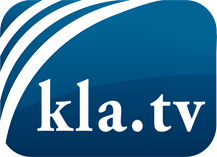 was die Medien nicht verschweigen sollten ...wenig Gehörtes vom Volk, für das Volk ...tägliche News ab 19:45 Uhr auf www.kla.tvDranbleiben lohnt sich!Kostenloses Abonnement mit wöchentlichen News per E-Mail erhalten Sie unter: www.kla.tv/aboSicherheitshinweis:Gegenstimmen werden leider immer weiter zensiert und unterdrückt. Solange wir nicht gemäß den Interessen und Ideologien der Systempresse berichten, müssen wir jederzeit damit rechnen, dass Vorwände gesucht werden, um Kla.TV zu sperren oder zu schaden.Vernetzen Sie sich darum heute noch internetunabhängig!
Klicken Sie hier: www.kla.tv/vernetzungLizenz:    Creative Commons-Lizenz mit Namensnennung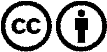 Verbreitung und Wiederaufbereitung ist mit Namensnennung erwünscht! Das Material darf jedoch nicht aus dem Kontext gerissen präsentiert werden. Mit öffentlichen Geldern (GEZ, Serafe, GIS, ...) finanzierte Institutionen ist die Verwendung ohne Rückfrage untersagt. Verstöße können strafrechtlich verfolgt werden.